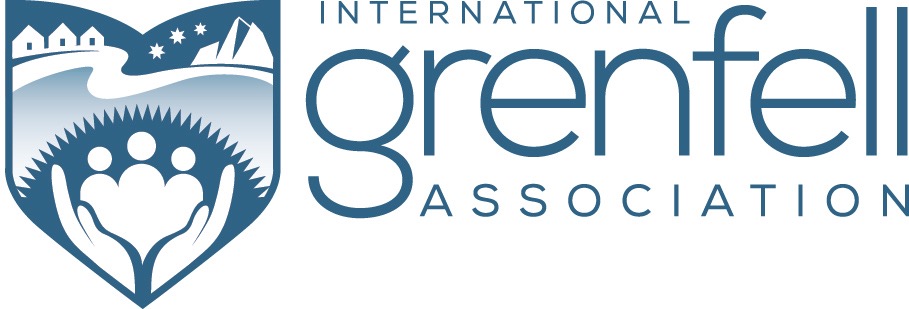 IGA MUSIC PROGRAM - Phase 2 Program CoordinatorThe International Grenfell Association is seeking a highly skilled and dynamic individual capable of leading music development in communities across South Labrador and the Northern Peninsula.The aims of the IGA Music Program are to:to strengthen the position of music in community lifeto create access to musical training and encourage musical talent across all generationsto use musical development to empower leadership skills in young peopleto create opportunities for musicians at all skill levels to meet and performto nurture exceptional talent and offer bursary support to those seeking careers in musicto build networks, partnerships and sponsorship to support ongoing music development This Phase 2 initiative is an extension of the IGA Music Program.  The Program Coordinator will have the vitally important role of designing and implementing phase 2 of the Program.  It is a new appointment within the IGA and will be established on a two year contract with a renewable option.The position will be based at an office in St Anthony and involve travel to the communities of Cartwright south to L’anse au Clair; on the Northern Peninsula from St Anthony south to Flowers Cove/St Barbe; and include Main Brook, Roddickton and surrounding communities.A full job description can be viewed on the IGA website at www.grenfellassociation.org.Applications (together with three references) should addressed to:International Grenfell Association(Music Program Coordinator Position)Box 75, 430 Topsail RoadSt. John’s, NLA1E 4N1Or by Email at iga@nfld.net (please include “Music Program Coordinator Position” in the subject line).Questions about this opportunity can also be addressed to the International Grenfell Association at (709)745-6162.The IGA helped launch the first phase of a very successful music program in Nunatsiavut that is still very much in place. For information on this program, please visit www.facebook.com/TNNBB.The deadline for applications is July 31, 2017.